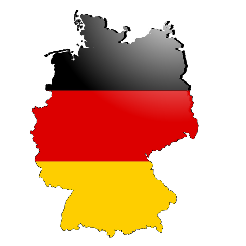          Das große Deutsch-Quiz von den Schülern der 9. Klasse des Georges Mandel-Gymnasiums für die Schüler der 9. Klasse des Victor Hugo-GymnasiumsWelche Farben hat die deutsche Flagge?    Blau, Weiß, Rot / Schwarz, Rot, Gold / Rot, Weiß, RotNur eine dieser Städte liegt in Deutschland, welche?   Zürich / Innsbruck / GöttingenWie viele Bundesländer hat Deutschland?    14 / 16 / 18Wie heißt der aktuelle Bundeskanzler?    Olaf Scholz / Konrad Adenauer / Angela Merkel Wie heißt der aktuelle Bundespräsident von Deutschland?     Joachim Gauck / Gerhard Schröder / Frank-Walter Steinmeier Welche dieser Automarken ist nicht deutsch?    BMW / Volvo /PorscheWann ist der Nationalfeiertag in Deutschland?    Am 3. Oktober / Am 14. Juli / Am 4. JuliWo findet das Oktoberfest statt?    In Frankfurt / in München / in BerlinWann fiel die Berliner Mauer?    Am 3. Oktober 1990 / Am 9. November 1989 / Am 8. Mai 1945Das Verb „werden“: Was ist richtig?    Du wirst /Du werdest /Du wurst